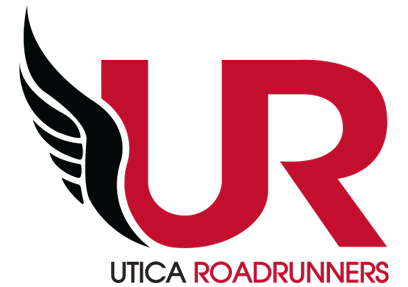 UTICA ROADRUNNERS BUSINESS MEETINGMonday, November 8, 2021-6pm-Utica Boilermaker Offices-Call Meeting to order-Accept minutes of last meeting-Elections will take place today.  We will collect ballots and announce the new Board members at the conclusion of the meeting.  All those interested in running for a position as an officer needs to make us aware so we can create a ballot at the December Board Meeting.  Votes will be placed only by 2022 Board members in December.-Initial Business:-COMMITTEE REPORTS Activities & Events –Andrew Rubino	1. Races FOUR RACE CHALLENGE-Plans for 2022 will begin in January.  We need to start planning on how to improve the experience for our members and create an easier way to manage the registrations per each event.Summer Sizzle-Jim Mott- Proctor Park-Sunday, June 19, 2022.  Save Our Switchbacks-Sharon Scala-  New date set?  Cooperation with the Zoo?Falling Leaves – Mike Brych-Plans to bring back our numbers for 2022.Skeleton Run – Rick Gloo –Congratulations to Rick and the Skeleton Crew.  The event was a great success and people liked being back at Deerfield Town Park..9/11 Never Forget Run/Walk 5k- Phil Trzcinski/Alex Gonzalez – August 21,2022-Plans for 2022?Run 2 End World Hunger – Rocco Fernalld-Thursday, November 25th-We are set with date, time and RunSignup page.  We need to promote this through all our social media.2. ActivitiesThursday Night Fitness Accelerate-Wendy Bowers- Accelerate is the new home for our Thursday Night runs.  Our relationship with Accelerate will continue as they will offer a $50 a year deal for use of the track to all UR members.  Planet Fitness was not responsive after they reached out to us.  The Fitness Mill did reach out to us to try and fix the damage with our members.  Jim and Andrew met with them at their new location.  They want to work with us, improve the communication, and offer a $99 a year deal to all our members with all things included.  Accelerate is aware of this and they are on board if we are.Boilermaker Training Program- Tim and Joan Kane- Great job by all!  Thank you!  Thoughts for 2022?Development Runs- Ashley Mancini- The Development Runs were a success in 2021.  We had to deal with constant changes.  We would like to make sure Ashley has help in 2022 and potentially bring back timing.Safety Run- Sharon Scala-Tuesday, November 23rd-We have secured the Masonic Care Community to hold our Safety Run at 6 pm.  We are finalizing the route this week.  The Sneaker Store will be with is us.Blood Drive-Andrew Rubino and Jeannine Macera.  Our second Blood Drive has been set for Accelerate for Veteran’s Day on November 11th from 10 am – 2:30 pm.  Thank you to Andrew and Jeannine for their work on this.  Do we need volunteers?New Year’s Run-January 1, 2022- Jen Bachelder and Jeannine Macera.  We have secured Accelerate and we will bring this back for 2022.  Our first run was in 2020.  We will have use of the indoor track for a Kids’ Run.  We need to develop the course and secure a police and EMT presence.  We must renew our insurance and RRCA so it does not expire on January 1.Youth XC Training Program- Nate Getman-Will revisit for 2022.Grand Prix – Gary LaShure-   Results are posted.  In a year where races seemed uncertain it was great to be able to have a Grand Prix to recognize our members and their accomplishments.	-Scholarships – Andrew Rubino- Updates?Volunteers –Travis Belanger-.  We will need volunteers for the Run 2 End World Hunger and The Safety Run.  Red Jacket updates?Social – Danielle Bliss- New event for November?   Thank you to Sharon for continuing to make our Happy Hours happen again-our second Happy Hour was at Woodland Brewery.  Possible run next month (December) at the Fitness Mill and hit Happy Hour from there?CNY Running Club Cup – Tim Kane-Results are in.  Thoughts moving forward in 2022.Diversity Committee- Alex Gonzalez/Melissa Barlett- Committee met last month.  Plans for an event at MVCC and talk of working with the Roman Runners in 2022 for the Run Against Racism.Nutrition and Wellness Committee- Rick Gloo- Speaker Series-ideas for next speaker (November or December or in first months of 2022.  Do we want to get a keynote like Kathrine Switzer again?Administration & Finance – Sharon ScalaFinancial – Jen Bachelder- Financial report. Merchandise – Sharon Scala- anything new?Equipment and Rental –  Phil Trzcinski-Update on trailer purchase sales of old trailers?Membership – Rebecca Aceto- Numbers? Ideas for 2022?Webpage-  Many updates have been made.  Thank you to Melissa for all her great work! Facebook & PR, Webpages-Jen Bachelder, Andrew Rubino- Our social media presence continues to be awesome!  Ideas moving forward? Clubs & Organizations Liaison – Rick Gloo, Tim Kane (USATF and RRCA) –Updates?  We have developed some new contacts with RRCA.  We have to get things renewed in order to hold our run at Accelerate on New Year’s Day.Sponsorship- Rocco Fernalld- Rocco contacted Utica First and we have secure their sponsorship into 2022.  We need to begin setting up our sponsors early in 2022.  We will need someone to take this piece over in 2022.  Race Calendar- Rocco Fernalld- Updates?New and Old BusinessDan Stedman is working on the language and qualifications for the walking chevron.  We will announce this officially in the December issue of SpliTimes so our members are aware of the new opportunity in 2022.2022 RRCA Conference/Convention-March 17-20 in Orlando, Florida.  Any interest?  They have Coaching certification courses that are offered as part of the conference.  They also usually try to target a weekend race for people to participate in.  Here is the link:https://www.rrca.org/convention/2021-Banquet-Do we want to go formal in February or do our outdoor event like we did in May?Next Meeting – Monday, December 13th, 2021 -Boilermaker Offices- 6 pm. This will be the final meeting with our current Board of Directors.  We will have a vote for Officers that will begin their duties effective, January 1st, 2022.